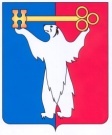 АДМИНИСТРАЦИЯ ГОРОДА НОРИЛЬСКАКРАСНОЯРСКОГО КРАЯРАСПОРЯЖЕНИЕ15.03.2017			                   г. Норильск				           № 1125О создании аттестационной комиссии для проведения аттестации руководителей муниципальных бюджетных учреждений, подведомственных Управлению социальной политики Администрации города НорильскаВ целях проведения аттестации руководителей муниципальных бюджетных учреждений, подведомственных Управлению социальной политики Администрации города Норильска, в соответствии с Порядком проведения аттестации руководителей муниципальных бюджетных учреждений, подведомственных Управлению социальной политики Администрации города Норильска, утвержденным постановлением Администрации города Норильска от 27.02.2017 № 82,1. Создать аттестационную комиссию для проведения аттестации руководителей муниципальных бюджетных учреждений, подведомственных Управлению социальной политики Администрации города Норильска и утвердить ее состав (прилагается).2. Разместить настоящее распоряжение на официальном сайте муниципального образования город Норильск.Руководитель Администрации города Норильска                                    Е.Ю. ПоздняковУТВЕРЖДЕНраспоряжениемАдминистрации города Норильскаот 15.3.2017  №1125Состав аттестационной комиссии для проведения аттестации руководителей муниципальных бюджетных учреждений, подведомственных Управлению социальной политики Администрации города НорильскаКоростелеваНаталья Михайловназаместитель Руководителя Администрации города Норильска по социальной политике, председатель комиссииБабурина Светлана Викторовнаначальник Управления социальной политики Администрации города Норильска, заместитель председателя комиссииКондакова Елена Алексеевнаглавный специалист отдела привлечения 
персонала и наградной политики Управления по персоналу Администрации города Норильска, секретарь комиссииЧлены комиссии:Севастьянова Владислава Евгеньевнаначальник Управления по персоналу Администрации города НорильскаБаранова Евгения Владимировназаместитель начальника Управления по предоставлению отраслевых услуг Управления социальной политики Администрации города НорильскаКонцевичСтанислав Игоревичзаместитель начальника Управления социальной политики Администрации города Норильска по экономике и финансамКрылосова Елена Львовна начальник отдела автоматизации и организации технического обслуживания Управления социальной политики Администрации города Норильска УсенокСветлана Васильевнаначальник отдела нормативно-правовой и претензионно-исковой работы Управления социальной политики Администрации города Норильска